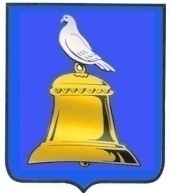 Муниципальное бюджетное учреждениедополнительного профессионального образования   «Учебно-методический центр»города Реутов  Московской областиГородское методическое объединение инструкторов по физической культуре руководитель ГМО: Джапарова И.К.инструктор по физической культуреМАДОУ №17 «Журавлик»Отчет о работе ГМО в 2020-2021 учебном годуГМО является эффективной и интересной формой повышения квалификации и профессионального мастерства педагогов, это важная ступень в обобщении передового опыта и его распространении.Цель: повышение профессиональной компетентности инструкторов по физической культуре и педагогов ДОО через изучение инновационных подходов в физическом развитии дошкольников с целью обеспечения качества физкультурно-оздоровительной работы в ДОО.Задачи:Содействовать повышению качества работы по физическому направлению, путем создания условий для творческой самореализации личности каждого ребенка-дошкольника через взаимодействие дошкольных учреждений с социальными партнерами (семья и другие институты города)Распространять лучший педагогический опыт по физическому развитию и оздоровлению дошкольниковСформировать банк методических материалов педагогического опыта деятельности инструкторов по физической культуре, способствующего эффективной реализации направления физического развития дошкольников на современном этапе.В течение 2020-2021 учебного года было проведено пять заседаний одно очное, четыре дистанционное, которое проходили на достаточно хорошем рабочем уровне. На заседаниях были рассмотрены следующие темы:1.Заседание 16.09.20г. МАДОУ №17 «Журавлик»                                                                               Круглый стол «Анализ работы ГМО инструкторов по физической культуре в 2019-2020 учебном году и основные направления работы на 2020-2021 учебный год»2.Заседание 30.11.20г. дистанционное ZOOM.    Семинар-практикум «Совершенствование и приобретение новых профессиональных навыков и умений в свете современных требований педагогике».3.Заседание 04.02.21г. дистанционное ZOOM  Педагогическая гостиная «Профессиональная компетентность педагога в обеспечении охраны здоровья и безопасности жизнедеятельности воспитанников дошкольного образования в условиях ФГОС ДО»4.Заседание31.03.21г.дистанционное ZOOM.  Семинар-практикум «Эффективные практики социального партнерства в формировании основ здорового образа жизни дошкольников»5.Заседание 21.05.21г. дистанционное ZOOM.  Итоговое. Обмен мнениями.                                                                              Перспективы и направление работы на 2021-2022 уч. год.С докладами, презентациями и показом видеороликов открытых НОД выступили инструктора по физической культуре ДОО г. Реутов:Сивцова О.В., инструктор по физической культуре МБДОУ №14 «Чебурашка». Ольга Витальевна представила видео занятие по плаванию на тему: «Упражнения оказывающие положительное влияние на организм дошкольника».Стриго Г.О., инструктор по физической культуре МАДОУ №5 «Аленький цветочек». Галина Олеговна предоставила подробную информацию с показом видеороликов на тему: «Закаливание в ДОО летом».Кальянова Р.Г., инструктора по физической культуре и Шиянову Ю. В., музыкального руководителя МБДОУ №3 «Ромашка». Педагоги совместно представили «Проект «Веселые шаги».Мачаблишвили Л.М., инструктора по физической культуре МБДОУ №2 «Василек» тема выступления: «Использование средств физической культуры в период адаптации детей младшего дошкольного возраста к условиям ДОО».Червоняк И П., воспитателя МАДОУ №17 «Журавлик» представила доклад на тему: «Взаимодействие воспитателя и инструктора по физической культуре».Листарева О.А., воспитателя МАДОУ №17 «Журавлик» представила доклад на тему: «Взаимодействие воспитателя ДОО с инструктором по физической культуре по вопросам воспитания и укрепления здоровья детей».Маркушина Т.И., инструктора по физической культуре МБДОУ №2 «Василек». Татьяна Ивановна поделилась опытом по проектированию образовательной деятельности с применением «Квест-технологии».Василенко Е. О., инструктора по физической культуре МАДОУ №9 «Светлячок». Педагог представила видео открытого занятие по плаванию на тему: «Поиграем в воде».Сивцова О. В., инструктора по физической культуре МБДОУ №14 «Чебурашка».Педагог представила подробную информацию на тему «Специальные    упражнения по плаванию».Джапарова И. К., инструктора по физической культуре МАДОУ №17 «Журавлик». Педагог показала видео открытого занятия на тему «Юные туристы».Титишин А.Г.,инструктора по физической культуре МАДОУ №17 «Журавлик» с докладом по теме: «Профессиональная компетентность педагога в области здоровьесбережения дошкольников». Маркушина Т.И., инструктора по физической культуре МБДОУ №2 «Василёк» с консультацией по теме: «Воспитанию навыков безопасного поведения у детей дошкольного возраста».Хокало М.И., инструктора по физической культуре и Даненкова Г.В., воспитатель МАДОУ №4 «Ивушка». Педагоги совместно представили проект «Проект «Такие разные мячи». Каменский А.В., инструктора по физической культуре МАДОУ №1 «Маленькая страна» с докладом по теме: «Формы организации в ДОУ праздников в рамках социального партнерства семьями воспитанников».Сивцова О.В., инструктора по плаванию МБДОУ №14 «Чебурашка» с докладом по теме: «Правила безопасности в бассейне».Борисова С.В., воспитателя МАДОУ №17 «Журавлик», с докладом: «Формы взаимодействия с родителями по формированию основ здорового образа жизни дошкольников»Титишина А.Г., Джапарову И.К. инструктора по физической культуре, Буркову Е.В., музыкального руководителя МАДОУ № 17 «Журавлик» с докладом по проекту «Журавлик, подъем!».Вся работа тщательно готовилась и продумывалась, проводилась в соответствии с планом. На заседаниях рассматривались и обсуждались теоретические и практические вопросы, проводился обмен опытом по физическому воспитанию дошкольников.Участие инструкторов в Муниципальных, Региональный, Всероссийских, Международных конкурсах, конференциях, семинарах, мастер классах. Публикации.В 2020-21 учебном году педагогам: Сивцовай О.В.инструктора по плаванию МБДОУ №14 «Чебурашка», была присвоена высшая квалификационная категория.В работе Ассоциаций педагогов Подмосковья участвуют такие педагоги:Тишкина Н.Н. инструктор по физической культуре МАДОУ №11 «Колокольчик», Хокало М.И. инструктор по физической культуре МАДОУ №4 «Ивушка», Джапарова И.К. инструктор по физической культуре МАДОУ №17 «Журавлик».Все инструктора по физической культуре обеспечивают подготовку и участие детей ДОО во всех проводимых соревнованиях и спортивных фестивалях городского уровня в рамках педагогического марафона «Калейдоскоп творческих инициатив» в соответствии с Приказом Управления образования от 19.09.2018 года № 212 – ОД «О проведении городского педагогического марафона дошкольных образовательныхорганизаций «Калейдоскоп творческих инициатив» и с планом работы МБУ ДПО УМЦ г. Реутов.Подводя итоги, необходимо отметить, что ГМО является эффективной и интересной формой повышения квалификации и профессионального мастерства педагогов, это важная ступень в обобщении передового опыта и его распространения.. РеутовМосковской областиул. Кирова, д.5. РеутовМосковской областиул. Кирова, д.5 Директор тел/факс (495)528-14-11      Методическая служба тел (495)528-15-00E-mail: fgz-amc@mail.ruОтдел сопровождения тел (495)528-00-19E-mail: happy.family.reutov@gmail.comwww.reutov-umc.com Директор тел/факс (495)528-14-11      Методическая служба тел (495)528-15-00E-mail: fgz-amc@mail.ruОтдел сопровождения тел (495)528-00-19E-mail: happy.family.reutov@gmail.comwww.reutov-umc.comФИО педагогаУровеньНазвание семинара, конкурса и т. п.Форма участия1.Маркушина Т.И. инструктора по физической культуре МБДОУ №2 «Василек»2.Соловьева В.А.инструктора по физической культуре МАДОУ №4 «Ивушка»3.Сивцова О.В. инструктора по плаванию МБДОУ №14 «Чебурашка»4.Джапарова И.К. Инструктор по физической культуре МАДОУ №17    «Журавлик»ВсероссийскийВсероссийскийРегиональныйВсероссийскийМеждународныйВсероссийскийМеждународныйМеждународныйВсероссийский Вебинар«Актуальные проблемы здоровье сбережения и физического воспитания детей в детском саду»,«Системно-деятельный подход, как механизм реализации требований ФГОС общего образования».Конкурс«Новаторство и традиции».Публикация«Интеграция образовательных областей и организация подвижных игр и игровых упражнений с детьми младшего дошкольного возраста».Олимпиада«Педагогический успех».СМИ. Портал МААМ.RU«Космическое путешествие»«Воспитатели России»ПрофессиональныйСайт.«Этапы привития правил безопасности в бассейне»Публикация«Фитбол – помощник в совместной деятельности Учителя-логопеда и инструктора по физической культуре с детьми с тяжелыми нарушениями речи» Форум«Воспитаем здорового ребенка. Поволжье»СлушательСлушательСтатьяУчастникПубликацияУчастникПубликацияСтатьяУчастник